Anti-pestprotocolBasisschool Sint-Agnes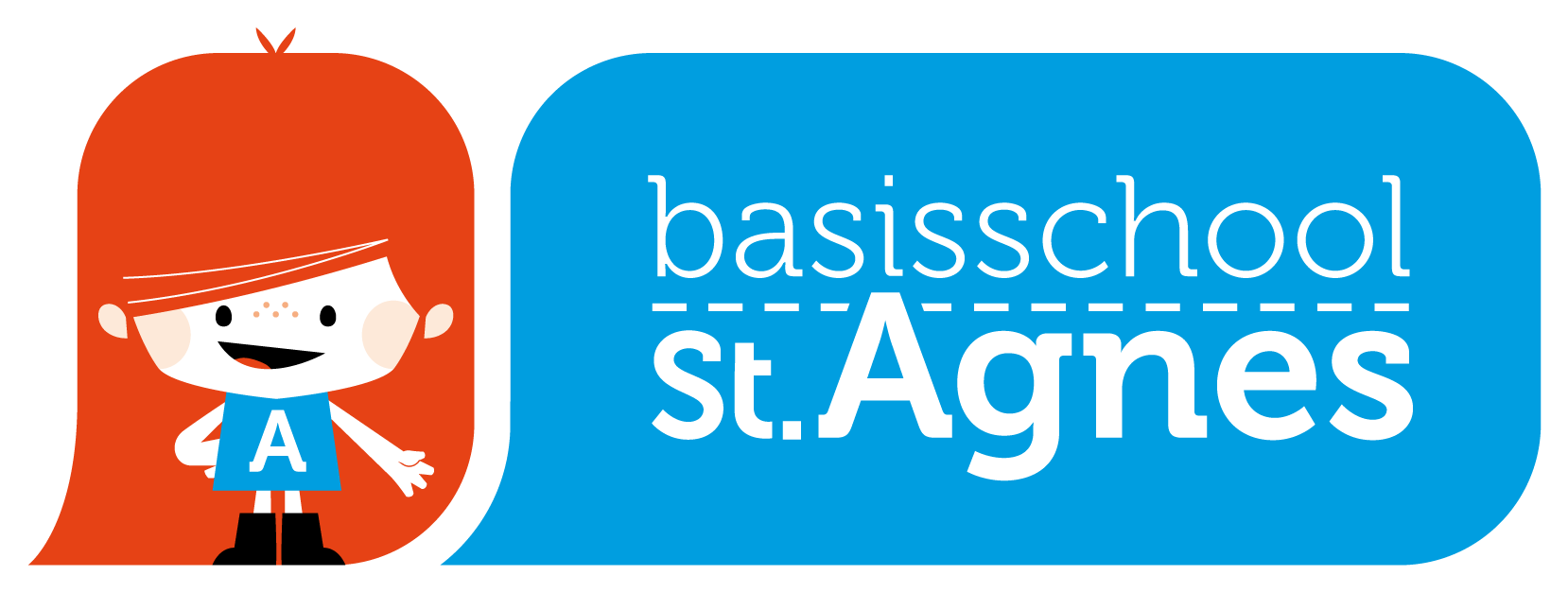 Schooljaar 2023-2024VoorwoordWat is een anti-pestprotocol?Het anti-pestprotocol is een handelingsplan voor basisschool Sint Agnes, waarin wordt vastgelegd welke stappen school zal zetten in het geval van pesten.Waarom een anti-pestprotocol?Een anti-pestprotocol heeft voor de Sint Agnes als doel datAlle leerlingen zich veilig voelen op schoolRegels en afspraken duidelijk zijn. Dit zodat kinderen en volwassenen, als er vervelende en ongewenste situaties voordoen, elkaar aan kunnen spreken op de opgestelde regels en afspraken.Er op en rondom de school met wederzijds respect met elkaar wordt omgegaan, zodat ieder kind met plezier naar school kan gaan en zich optimaal kan ontwikkelen.Pesten, op welke manier dan ook, kan een groot effect hebben op leerlingen. Niet alleen in het moment zelf is het vervelend, maar gepest worden kan zorgen voor langdurige lichamelijke en psychische klachten. Alleen als betrokkenen samenwerken, kan pesten in en rondom de school verminderen (Vereniging Openbaar Onderwijs, 2020).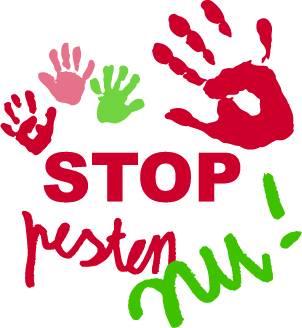 InleidingWat is pesten?Volgens Stichting Stop pesten Nu (2015) is pesten het systematisch misbruiken van persoonlijke macht om anderen die zichzelf niet kunnen of durven te verdedigen pijn te doen, te intimideren en of bang te maken. Vaak is dit met de bedoeling om zich zelf beter te voelen of er beter van te worden. Bij pesten is er sprake van een negatieve sfeer en vaak ook van meer tegen één persoon. Tijdens het pesten is er een machtsverschil aanwezig, het slachtoffer is vaak niet in staat om zich tegen de sterkere partij (in dit geval de pesters) te verweren (Stichting Stop Pesten Nu, 2015).Pesten en PlagenAls er geplaagd wordt ontstaan er vaak geen problemen, dit is vaak één tegen één en kan voor beide partijen grappig zijn. Plagen is makkelijk te stoppen en niet iedere keer dezelfde persoon is aan de beurt. Wel is het zo dat als dezelfde persoon lang of veel geplaagd wordt, dat het kan zijn dat de geplaagde het niet leuk meer vindt. Dan is er sprake van pesten. Manieren van pestenEr zijn verschillende manier van pesten. Er valt een lijn te trekken tussen verbaal en fysiek, maar ook tussen direct en indirect. Dreigen met woorden, schelden en spotten met iemand wordt gezien als verbaal pesten. Zodra er geschopt, geslagen en iets vernield wordt, wordt er gesproken van fysiek pesten. Het verschil tussen direct en indirect pesten zit in de omgang, het openlijk aanvallen van een slachtoffer wordt gezien als direct pesten. Subtiel iemand uitsluiten uit de groep is dan indirect (Deboutte, 1995). Ook is er tegenwoordig meer sprake van cyberpesten, hierover wordt nog meer verteld.CyberpestenCyberpesten is pesten via internet, vaak op sociale media. Internet is tegenwoordig niet meer weg te denken in de maatschappij. Het internetgebruik onder kinderen is alleen maar toegenomen door allerlei sociale media als Facebook, Instagram, Snapchat en niet te vergeten WhatsApp. Dit kan op allerlei manieren gebeuren: er kunnen gemene berichten worden verstuurd of iemand kan worden buitengesloten in online-groepen, er kunnen haatberichten over iemand worden gestuurd, of iemand wordt belachelijk gemaakt of uitgescholden op social media. Het nadeel van online pesten is het feit dat het vaak anoniem gebeurt, wat de pesters een extra grote machtspositie geeft. Ook zijn de gevolgen van het cyberpesten vaak groter dan bij het fysiek en verbaal pesten. Als slachtoffer kan je jezelf moeilijk verdedigen en er is sprake van publieke vernedering omdat iedereen het in feite kan lezen. Daarnaast blijft het ook actief omdat het moeilijk is om iets definitief van internet te verwijderen (Stichting Stop Pesten Nu, 2020).Gevolgen van pestenDe gevolgen van pesten worden helaas onderschat. Deze gevolgen hebben maar al te vaak een langdurige impact voor de gepeste leerling.Psychische gevolgen voor een slachtoffer van pesten kunnen zijn: vermoeidheid, perfectionisme, teruggetrokken gedrag en allerlei angsten zoals bijvoorbeeld pleinvrees. Sociale gevolgen kunnen zijn: weinig vrienden, angs voor groepen en moeite met bepaalde lesstof op school. Fysieke klachten als psychosomatische klachten en een slechte lichaamshouding kunnen lichamelijke gevolgen van pesten zijn.Wat doen wij preventief op school tegen pesten?SchoolregelsZowel als in de klas als op schoolniveau zijn er afspraken op welke manier we met elkaar om gaan. Deze worden aan het begin van het schooljaar, en indien nodig gedurende het schooljaar, met de leerlingen besproken.De belangrijkste schoolregels met betrekking tot omgang met elkaar zijn:We luisteren naar elkaarWe laten elkaar uitpratenWe praten, lopen en werken rustigWe zijn zuinig op onze eigen spullen en die van een anderWe helpen elkaar waar nodigWe respecteren elkaar: iedereen mag zijn wie hij of zij is.Iedereen mag meedoen (we sluiten niemand buiten)Gouden regelsIn de groepen wordt er in samenwerking met de leerlingen, per groep een lijst opgesteld met klassenregels. Deze regels worden de gouden regels genoemd en verschillen per groep. Deze worden zichtbaar opgehangen in de klas, zodat iedere leerling kan zien waar de klas voor staat en er een beroep op kan doen. Het uiteindelijke doel van deze regels samen op te laten stellen is kinderen te laten leren dat gedragsregels er zijn om mensen goed met elkaar te laten opschieten in groepsverband en om te helpen om een veilige omgeving te creëren en daarmee mensen te helpen. Door deze gouden regels gezamenlijk op te stellen, worden alle leerlingen mede-eigenaar gemaakt van hun eigen leeromgeving. Hierdoor ontstaat er een gezamenlijke verantwoordelijkheid voor het nakomen van deze regels en kan iedereen hier elkaar op aanspreken (Nederlands Centrum Onderwijs & Jeugdzorg, n.d.).LesmethodeWe werken wekelijks met Kwink, een preventieve methode voor SEL, burgerschap en mediawijsheid. Kwink kent een groepsbrede, preventieve aanpak, met het doel storend gedrag en pesten te vermijden. Het werkt middels gedragscompetenties en zorgt voor een sociaal veilige groep. Kwink voldoet aan de wet sociale veiligheid.LespakkettenIn de bovenbouw (groep 7/8) worden structurele lespakketten ingezet vanuit de GGD, bureau Halt en schoolmaatschappelijk werk. Denk hierbij aan onderwerpen zoals sociale en emotionele weerbaarheid, groepsdruk, omgaan met sociale media en een juiste omgang met elkaar. Leerlab sociaal emotioneel (SEL)Binnen de stichting is er de mogelijkheid om leerlingen met extra ondersteuningsbehoeften op het gebied van de sociaal/emotionele ontwikkeling te begeleiden. Dit gebeurt in het leerlab SEL. De leerlingen komen een keer week samen om, onder begeleiding van een gedragsspecialist, te werken aan de sociaal-emotionele vaardigheden.Sociaal-emotionele volgsysteem Cito leerling in beeld Middels het leerlingvolgsysteem van Cito leerling in beeld, brengen de leerkrachten van groep 3 t/m 8, tweemaal per jaar de sociaal- emotionele ontwikkeling van de leerlingen in kaart door middel van het invullen van een leerkrachtvragenlijst. Daarnaast vullen de leerlingen van groep 5 t/m 8 tweemaal per jaar de leerlingvragenlijst in. De gegevens worden geanalyseerd en indien noodzakelijk, kunnen er individuele en/of groepsinterventies worden ingezet.Coöperatieve werkvormenTijdens onze lessen maken bij bewust gebruik van de inzet van coöperatieve werkvormen.Hierdoor raken kinderen gewend om op een structurele en effectieve manier met elkaar samen te werken. Kinderen werken op deze manier met meerder klasgenoten samen, ook met kinderen met wie ze niet zomaar uit zichzelf zouden samenwerken.Positieve benaderingGoed voorbeeld doet volgen:Leerlingen worden op een positieve en bevorderende manier aangesproken door de leerkrachten.Wij stimuleren leerlingen om klasgenoten positief aan te spreken op hun gedrag. Goed gedrag wordt beloond (groepsgedrag of individueel gedrag)Nadat leerlingen samen hebben gewerkt wordt gevraagd wat er goed ging en op die manier elkaars inbreng, waar mogelijk, positief gewaardeerdKwinkWat is Kwink?Op de Sint Agnes wordt gebruik gemaakt van de lesmethode Kwink.  Kwink is een online methode voor de sociaal emotionele ontwikkeling van onze leerlingen, inclusief burgerschap en mediawijsheid. Deze methode geldt schoolbreed en is gebaseerd op de laatste wetenschappelijke inzichten.Kwink en pestenKwink gelooft in de kracht van preventie als het gaat om pesten. Hierom wordt er voornamelijk aandacht besteed aan de kracht van de veiligheid in de groep. Pesten wordt namelijk gezien als een probleem van de groep, iets waar iedereen verantwoordelijk voor is. Om hier een voorbeeld van te benoemen is dat de complete groep verantwoordelijk is voor een veilige sfeer in de klas. Volgens Kwink spelen de leerlingen die niet meegaan met een pester, maar ook niet ingrijpen vaak de belangrijkste rol. Zonder hen zou de pester geen publiek hebben en niet ingrijpen zou kunnen maken dat de gepeste leerlingen zich nog eenzamer kunnen voelen. Door leerlingen na te laten denken over welke rol hij/zij aanneemt, kan er een beter inzicht ontstaan in de situatie (Kwintessens, 2020a).Door voor een inzicht te zorgen op de complete situatie bij de leerlingen zelf, maar ook bij de leerkracht, ouders en omgeving. Kunnen er verdere stappen ondernomen worden. En kan er een plan worden opgezet om het slachtoffer te helpen sociaal weerbaarder te worden en de pester sociaal vaardiger te helpen worden (Kwintessens, 2020a).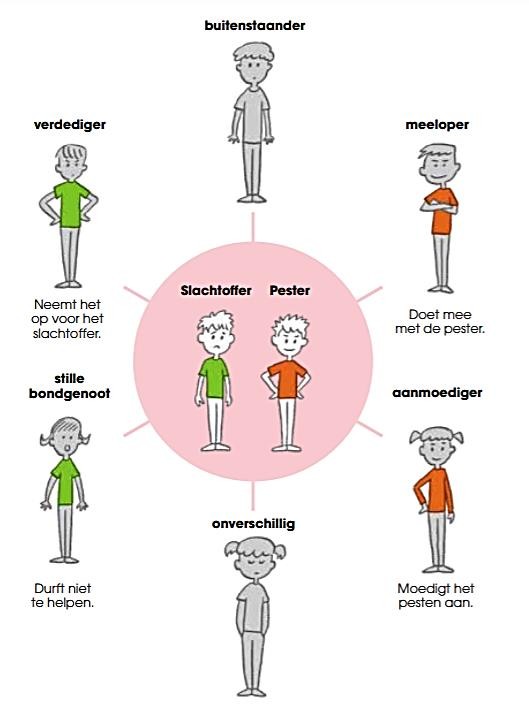 Kwink en Mediawijsheid Naast dat (sociale) media vermaak biedt en creativiteit, kennen we helaas ook de negatieve effecten hiervan. Deze kunnen worden voorkomen door leerlingen in te laten zien en te laten ervaren dat de vrije tijd die ze hebben in balans moet zijn. Ook hiervoor heeft Kwink een katern in de week van de mediawijsheid ontwikkeld, om de leerlingen te leren het beste uit henzelf te halen zonder scherm (Kwintessens, 2020b).PestaanpakWat doen we wanneer er sprake is van pesten? Op iedere plaats waar mensen samen komen, kan gepest worden, dus ook op onze school. Als er sprake is van pesten, hanteren we de vijfsporen-aanpak, afkomstig uit het Nationaal onderwijsprotocol. Het Nationaal onderwijsprotocol tegen Pesten beoogt via samenwerking het probleem van het pestgedrag bij kinderen aan te pakken en daarmee dan het geluk, het welzijn en de toekomstverwachting van kinderen te verbeteren. Dit gebeurt volgens de vijfsporenaanpak. De vijfsporenaanpak is een systematisch actieprogramma tegen pesten op school door voornamelijk preventieve acties door te werken aan een goed klasklimaat, verbondenheid met anderen en de groep, welbevinden van de leerlingen en sociale vaardigheden (De Vos & Van Loock, 2014). VijfsporenaanpakDeze aanpak is gericht op actie ondernemen bij de vijf betrokkene partijen: (De Vos & Van Loock,2014)                     1.Steun bieden aan het kind dat gepest wordt.       2.De ouders steunen                     3.Steun bieden aan het kind dat zelf pest                     4.De middengroep, die snel mee pest of passief blijft, sensibiliseren                     5.Actie voorzien om pesten aan te pakken op school-en klasniveauSteun bieden aan het kind dat gepest wordt:Medeleven tonen, luisteren en vragen: hoe en door wie wordt er gepest.Nagaan hoe de leerling zelf reageert, wat doet hij/zij voor, tijdens en na het pesten.Nagaan welke oplossingen het kind zelf wil en verder overleggen met het kind over mogelijke oplossingen.Samen met het kind werken aan oplossingenZoeken en oefenen van een andere reactie.Sterke kanten van de leerling benadrukken.Belonen (schouderklopje) als de leerling zich anders of beter opstelt.Het gepeste kind niet over beschermen, hiermee plaats je het gepeste kind in een uitzonderingspositie, waardoor het pesten zelfs nog toe kan nemen.Inschakelen hulp indien nodig (sociale vaardigheidstraining, Jeugdgezondheidszorg, huisarts, GGZ).Zorgen voor vervolggesprekken (evaluatiemomenten)!De ouders steunen:De ouders die zich zorgen maken, serieus nemen.Met school en ouders het pestprobleem aanpakken.Informatie en advies geven over pesten en de manieren waarop pesten kan worden aangepakt. In dien nodig ouders doorverwijzen naar deskundige ondersteuning.Ouders van gepeste kinderen:Houd de communicatie met uw kind open, blijf in gesprek.Als pesten niet op school gebeurt, maar op straat, probeert u contact op te nemen met de ouders van de pester(s) om het probleem bespreekbaar te maken.Pesten op school kunt u het beste direct met de leerkracht bespreken.Door positieve stimulering kan het zelfrespect vergroot worden of weer terugkomenStimuleer uw kind tot het beoefenen van een sport. Sport kan het zelfvertrouwen van een kind bevorderen en daarmee ook het welbevinden van het kind.Steun uw kind in het idee dat er een einde aan het pesten komt.Ga uw kind niet over beschermen, hierdoor plaatst u uw kind in een uitzonderingspositie welke het pesten juist in de hand kan werken.Ouders van pestende kinderen:Neem het probleem van uw kind serieus.Probeer achter de mogelijke oorzaak van het pesten te komen.Maak uw kind gevoelig voor wat het anderen aandoet.Besteed extra aandacht aan uw kind.Stimuleer uw kind tot het beoefenen van een sport.Corrigeer ongewenst gedrag en benoem het goede gedrag van uw kind.Maak uw kind duidelijk dat u achter de beslissing van de school staat.Alle andere ouders:Neem de ouders van het gepeste kind serieus.Stimuleer uw kind om op een goede manier met andere kinderen om te gaan.Corrigeer uw kind bij ongewenst gedrag en benoem goed gedrag.Geef zelf het goede voorbeeld.Leer uw kind voor anderen op te komen.Leer uw kind voor zichzelf op te komen.Steun bieden aan het kind dat zelf pest.Praten, zoeken naar de reden van ruzie maken/pesten.Laten zien wat het effect van het gedrag is voor de gepeste.Excuus aan laten bieden.Pester mee laten denken aan oplossing wat te doen om de gepeste leerling een veilig gevoel te laten ervaren op school.Laten inzien welke positieve kanten de gepeste heeft.Leerling leren op een positieve wijze relaties te onderhouden met andere kinderen (bijv. boosheid leren beheersen door Stop-denk-doe-houding).Zorgen voor vervolgafspraken (evaluatiemomenten met afspraken)!Eventueel een sociale vaardigheidstraining om de weerbaarheid te vergroten.De middengroep, die snel mee pest of passief blijft, sensibiliseren.Pesten aan de orde stellen en met de leerlingen praten over pesten en over hun eigen rol daarbij.Overleggen wat mogelijke oplossingen zijn en over wat ze zelf kunnen bijdragen hieraan.Door rollenspel verschillende rollen aan den lijve ondervinden.Zorgen dat met respect met elkaar omgaan regelmatig op de agenda staat en in de klas aan de orde wordt gesteld.Actie voorzien om pesten aan te pakken op school- en klasniveau.Betrokken volwassenen aanzetten tot ingrijpen en uitwisseling van informatie bij pesten.Werken aan een algemeen beleid van de school(en) rond veiligheid en pesten waar de hele school bij betrokken is.(De Vos & Van Loock, 2014)StappenplanIedere melding van pestgedrag dient serieus te worden genomen, ongeacht van wie de melding vandaan komt. Wanneer bepaalde signalen op pestgedrag wijzen, is het belangrijk zo vroegtijdig mogelijk te handelen. Voor het adequaat aanpakken van een pestprobleem kan het onderstaande stappenplan als hulpmiddel dienen. Deze stappen zijn ervoor opgesteld om het pestgedrag zo snel mogelijk te stoppen.AANPAK VAN RUZIES EN PESTGEDRAG IN VIER STAPPENLeerlingen proberen eerst zelf, middels een gesprek, het conflict op te lossen. Op het moment dat het de leerlingen niet lukt om het conflict zelfstandig op te lossen, grijpt de leerkracht in. De leerkracht brengt de partijen bij elkaar voor een verhelderingsgesprek en probeert samen met hen de ruzie/pesterijen op te lossen en (nieuwe) afspraken te maken. Bij herhalingen van ruzies/pesterijen tussen dezelfde leerlingen volgen er sancties en worden ouders ingelicht. Er volgen consequenties (zie het kopje consequenties). Deze worden ook duidelijk gemaakt aan de leerlingen. Feit is namelijk dat consequent maar vooral ook duidelijk reageren op ongewenst gedrag bij leerlingen ervoor zorgt dat dit ongewenste gedrag op school minder kans krijgt (Stichting School & Veiligheid, 2020).Bij herhaaldelijke ruzie/pestgedrag neemt de leerkracht duidelijk stelling en houdt een bestraffend gesprek met de leerling die pest/ruzie maakt. De leerkracht maakt een verslag van dit gesprek in Parnassys. Blijft het toch doorgaan worden de ouders op de hoogte gebracht van het ruzie-pestgedrag. Leerkracht(en) en ouders proberen in goed overleg samen te werken aan een bevredigende oplossing.Belangrijk is dat de leerkracht ALTIJD hulp biedt aan het kind dat gepest wordt en begeleiding biedt aan het kind dat pest. Indien nodig gebeurt dit in overleg met de ouders en/of deskundigen. De vertrouwenspersoon kan het gepeste kind tot steun zijn.consequentiesDe leerkracht heeft het idee dat er sprake is van onderhuids pesten:In zo’n geval stelt de leerkracht een algemeen probleem aan de orde om langs die weg bij het probleem in de groep te komen.De leerkracht ziet dat een leerling gepest wordt, of het wordt gemeld. En vervolgens leveren stap 1 t/m 3 geen positief resultaat op voor de leerling die gepest wordt.De leerkracht neemt een duidelijke stelling aan.Het straffen van een leerling is opgebouwd in 5 fases; afhankelijk hoelang de pester door blijft gaan met zijn/haar pestgedrag en geen verbetering vertoond in zijn/haar gedrag.Een of meerdere pauzes binnen blijven.Nablijven tot alle kinderen naar huis vertrokken zijn.Een schriftelijke opdracht zoals een stelopdracht over de toedracht en zijn of haar rol in het pestprobleem.Door gesprek: bewustwording voor wat hij met het gepeste kind uithaaltAfspraken maken met de pester over gedragsveranderingen. De naleving van deze afspraken komen aan het einde van iedere week (voor een periode) in een kort gesprek aan de orde.Een gesprek met de ouders, als voorgaande acties op niets uitlopen. De medewerking van de ouders wordt nadrukkelijk gevraagd om een einde aan het probleem te maken. De school heeft alle activiteiten vastgelegd in Parnassys en al het mogelijke gedaan om een einde te maken aan het pestprobleem.Bij aanhoudend pestgedrag kan deskundige hulp worden ingeschakeld zoals CJG.Bij aanhoudend pestgedrag kan er voor gekozen worden om een leerling tijdelijk in een andere groep te plaatsen, binnen de school. In extreme gevallen kan een leerling geschorst of verwijderd worden.Begeleiding van de gepeste leerlingDoor de eigen leerkracht en/of de vertrouwenspersoon/directie.Begeleiding van de leerling die pest	      Door de eigen leerkracht en/of de directie of vertrouwenspersoon.Praten; zoeken naar de reden van het ruzie maken/pesten (baas willen zijn, jaloezie, verveling, buitengesloten voelen).Laten inzien wat het effect van zijn/haar gedrag is voor de gepeste.Excuses aan laten bieden.In laten zien welke sterke (leuke) kanten de gepeste heeft.Pesten is verboden in en om de school: wij houden ons aan deze regel; straffen alshet kind wel pest – belonen (schouderklopje) als kind zich aan de regels houdt.Kind leren niet meteen kwaad te reageren, leren beheersen, de ‘stop-eerst-nadenken-houding’ of een andere manier van gedrag aanleren.Contact tussen ouders en school; elkaar informeren en overleggen. Inleven in het kind; wat is de oorzaak van het pesten?Inschakelen hulp; sociale vaardigheidstrainingen; Jeugdgezondheidzorg;huisarts; GGDCyberpestenVormen van cyberpestenAnonieme berichten versturen via sociale media, schelden, roddelen, bedreigen, foto’s van mobieltjes en webcam op internet plaatsen, privégegevens op een site plaatsen, wachtwoorden en credits stelen en misbruiken, haatprofielen aanmaken, virussen sturen, happy slapping, het versturen van een e-mail bom. 20 % van de leerlingen heeft te maken met cyberpesten!EffectenDe effecten van cyberpesten kunnen erger zijn dan bij traditioneel pesten. Opnames die via de webcam worden gemaakt, worden vastgelegd door een ander. Deze opnames verdwijnen nooit meer. Over de hele wereld kan een foto op een site staan. Foto`s die eenmaal op internet staan, zijn soms niet meer te verwijderenVerantwoordelijkheid van de schoolBij online pesten zijn de effecten merkbaar tot in het klaslokaal, ook al speelt het pesten zich eigenlijk buiten de school af (Stichting School & Veiligheid, 2021). Hierdoor kan cyberpesten ook een groot effect hebben op het sociale klimaat in de klas. De school handelt volgens en actualiseert het anti- pestprotocol. We maken als school leerlingen bewust van de gevaren op internet, de effecten van cyberpesten en de strafbare feiten, mede door middel van Kwink. Wij verwachten van ouders dat zij actief betrokken zijn bij het online gedrag van hun kinderen.In een veilige school gaan kinderen en volwassenen verantwoord, respectvol en bewust met elkaar om. Dat geldt ook voor het gedrag online en in de omgang op sociale media. Hiervoor gelden er dezelfde afspraken als in de fysieke omgeving wat acceptabel is en wat niet. Leerlingen moeten leren wat ze kunnen doen wanneer ze te maken krijgen met negatief gedrag, maar ook hoe ze zich zelf respectvol gedragen in een online omgeving (Stichting School & Veiligheid, 2021). Om de leerlingen om te leren gaan met de sociale aspecten van online mogelijkheden, worden er lessen aangeboden vanuit de methode Kwink.LiteratuurDeboutte, G. (1995) Pesten, gedaan ermee! Hoe omgaan met pesterijen? Tips voor ouders, leerkrachten en begeleiding, Brussel, BDJ-Jeugd en vrede.De Vos, L., & Van Loock, L. (2014). Begeleiden van kinderen 4A: Brede basiszorg: Algemeen deel. Mechelen, Thomas Moore.Joosten, F. (2007). Een maat om op te bouwen: Sociale competentie meten voor het basisonderwijs. Geraadpleegd van https://pure.uva.nl/ws/files/845370/52855_Joosten_Een_maat_om_op_te_bouwen.pdfKanjertraining. (2021, 4 januari). Welkom bij de Kanjertraining. Geraadpleegd van https://www.kanjertraining.nl/Kwintessens. (n.d. a). Kind op Maandag voor godsdienst en levensbeschouwing. https://www.kwintessens.nl/levensbeschouwing/kind-op-maandag-en-extra-materialen.Kwintessens. (2020a). Kwink. Kwink op school. https://www.kwinkopschool.nl/zoeken/?tx_solr%5Bq%5D=pesten&tx_solr%5Bpage%5D=0Kwintessens. (2020b). Week van de Mediawijsheid - Kwink. Kwink op school. https://www.kwinkopschool.nl/kwink-actueel/week-van-de-mediawijsheid/Nederlands Centrum Onderwijs & Jeugdzorg. (n.d.). Bouwsteen gedragsmanagement: Gedragsregels samen ontwerpen. Geraadpleegd van https://www.klassenmanagement.ncoj.nl/km_bouwstenen/gedragsmanagement/gedragsre gels-samen-ontwerpen.phpOpvoedinformatie Nederland. (2020, 20 februari). Cyberpesten. Geraadpleegd van https://www.opvoeden.nl/cyberpesten-487/Stichting School & Veiligheid. (2020, 16 november). Sanctieladder leerlingen. School en veiligheid. https://www.schoolenveiligheid.nl/kennisbank/sanctieladder-leerlingen/Stichting School & Veiligheid. (2021, 11 maart). Sociale media (po). School en veiligheid. https://www.schoolenveiligheid.nl/thema/sociale-media-po/#over-sociale-mediaStichting Stop Pesten Nu. (2015, 29 mei). Wat is pesten? Geraadpleegd van https://stoppestennu.nl/wat-pestenStichting Stop Pesten Nu. (2020, 14 september). Online Pesten & Social media risico’s en gevaren & Cybercrime. Geraadpleegd van https://www.stoppestennu.nl/online-pesten- social-media-risicos-en-gevaren-cybercrimeVereniging Openbaar Onderwijs. (2020, 24 april). Brochure over pesten | VOO.nl. Geraadpleegd van https://voo.nl/kennisbank/school/pestenSTAP 1.STAP 2.STAP 3.STAP 4.Fase 1.Fase 2.Fase 3.Fase 4.Fase 5.Medeleven tonen en luisteren en vragen: hoe en door wie wordt er gepest.Nagaan hoe de leerling zelf reageert, wat doet hij/zij voor tijdens en na het pesten.Huilen of heel boos worden is juist vaak een reactie die een pester wil uitlokken. Je kunt de leerling in laten zien dat je op een andere manier kunt reageren.Zoek en oefen een andere reactie met het kind, bijvoorbeeld jezelf niet afzonderen, maar aangeven dat je iets niet prettig vindt.Nagaan welke oplossing het kind zelf wil, eventueel in overleg met de oudersSterke kanten van de leerling benadrukken.Belonen (schouderklopje) als de leerling zich anders/beter opstelt.Praten met de ouders van de gepeste leerling en de ouders van de pester(s).Het gepeste kind niet over beschermen. Hiermee plaats je het gepeste kind juist in een uitzonderingspositie waardoor het pesten zelfs nog toe kan nemen.